Пасха.Пасха – один из самых главных праздников года для всех православных христиан. Этот праздник все мы любим с детства. Ребята младшей группы активно помогали своим родителям в подготовке к этому Светлому Празднику.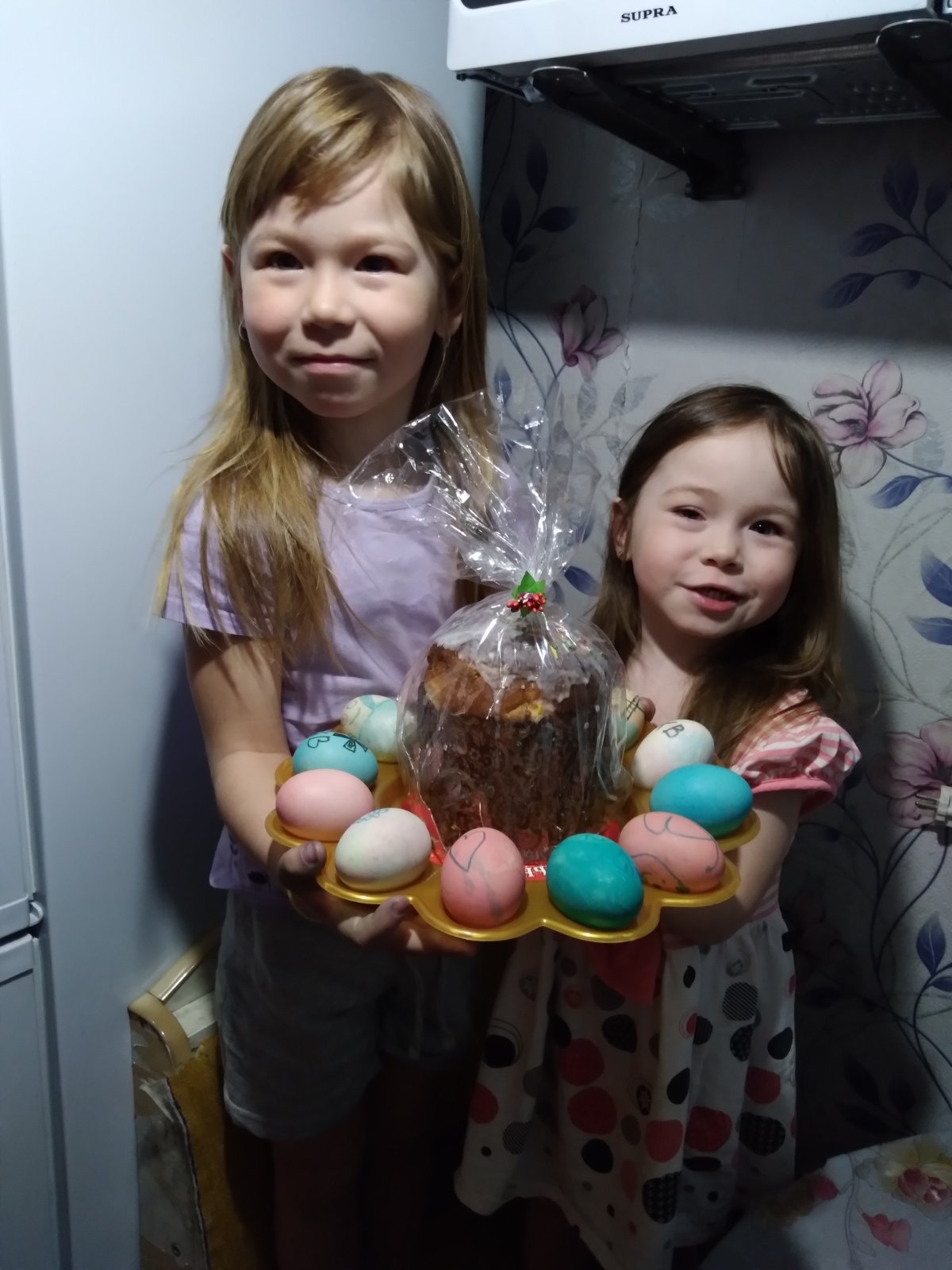 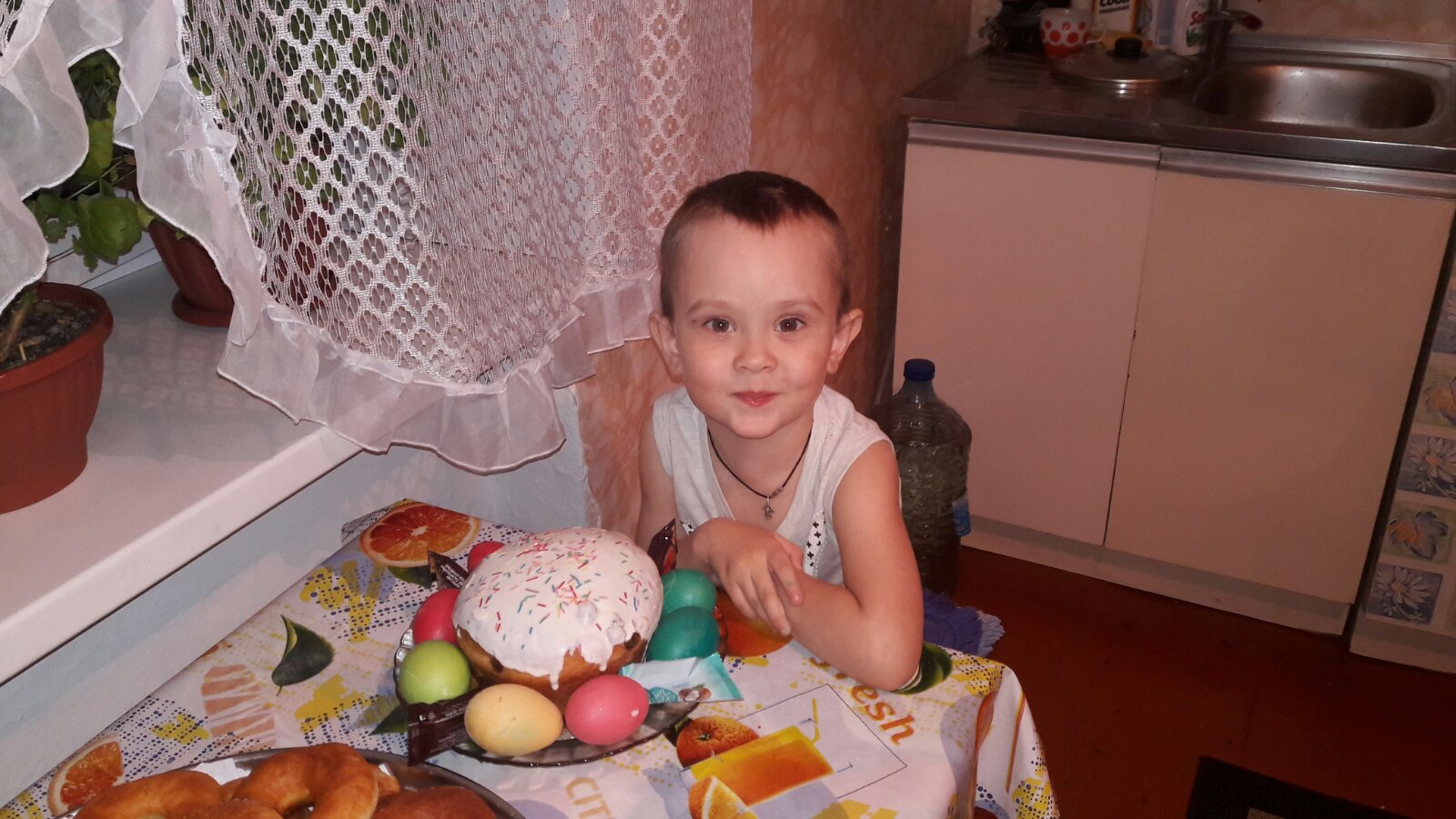 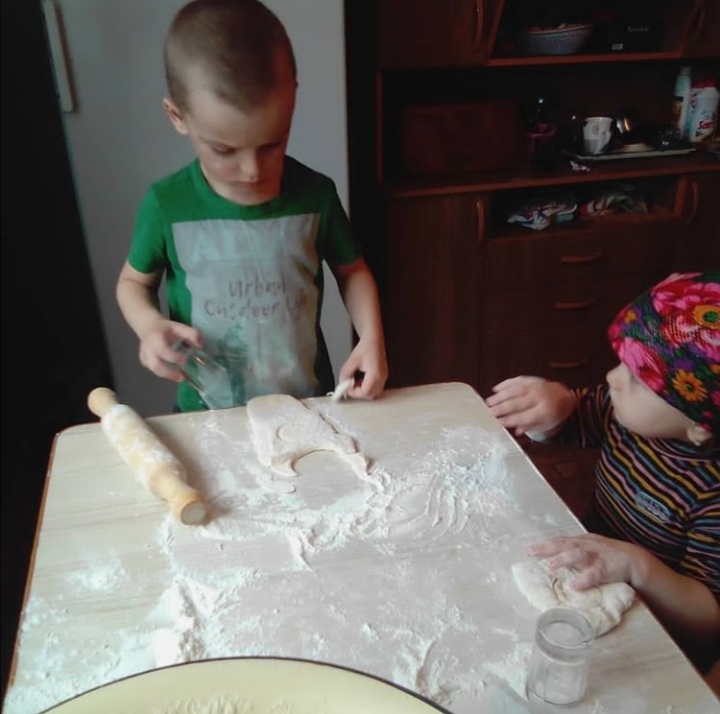                                                Воспитатель младшей группы «Солнышко»: Коцарская Елена Александровна